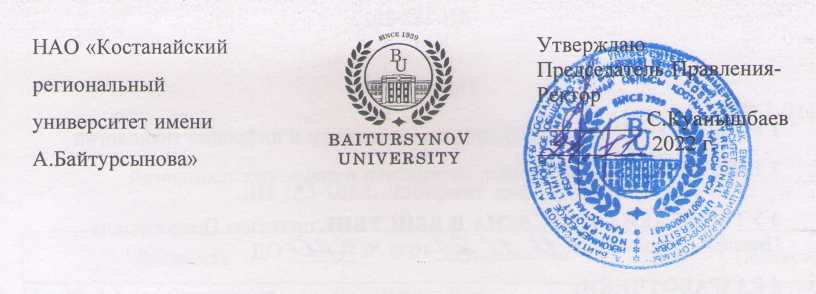 ДОЛЖНОСТНАЯ ИНСТРУКЦИЯМЕТОДИСТВОЕННОЙ КАФЕДРЫДИ 280-2022КостанайПредисловие1 РазработанА  военной кафедрой2 ВНЕСЕНА военной кафедрой3 УтвержденА и введенА в действие приказом Председателя Правления - Ректора от 24.11.2022 года № 380 ОД4 РазработчикИ: Ж.Еркенов – заместитель начальника военной кафедры, подполковник запаса; А.Мукашев – начальник цикла военной кафедры, подполковник запаса5 Эксперт:О.Оборин – начальник военной кафедры, полковник 6 Периодичность проверки					3 года7 ВВЕДЕНА ВЗАМЕН: ДИ 054-2020 Главный специалист военной кафедры Настоящая должностная инструкция не может быть полностью или частично воспроизведена, тиражирована и распространена без разрешения Председателя Правления-Ректора НАО «Костанайский региональный университет имени А.Байтурсынова».© Костанайский региональный университет имени А. Байтурсынова, 2022СодержаниеГлава 1. Область применения1. Настоящая должностная инструкция определяет и устанавливает требования к деятельности методиста военной кафедры НАО «Костанайский региональный университет имени А.Байтурсынова», регламентирует его обязанности, права, ответственность и условия для его эффективной деятельности.2. Должностная инструкция разработана в соответствии с действующим законодательством РК, стандартом организации СО 064-2022 Стандарт организации. Порядок разработки, согласования и утверждения положений подразделений и должностных инструкций. Глава 2. Нормативные ссылки 3. Настоящая Должностная инструкция разработана в соответствии со следующими нормативными документами:Трудовой кодекс РК от 23 ноября 2015 г. № 414-V;Закон РК «Об образовании» от 27 июля 2007 г. №319-III;Приказ Министра обороны РК от 19 октября 2020 года № 534 «О внесений в приказ Министра обороны РК от 24 июля 2017 года № 375 «Об утверждений Правил военной подготовки по программам офицеров и сержантов запаса»;Устав НАО «Костанайский региональный университет имени А.Байтурсынова», утвержденный приказом Председателя Комитета государственного имущества и приватизации Министерства финансов Республики Казахстан от 05 июня 2020 года № 350;СО 081-2022 Стандарт организации. Делопроизводство;ДП 082-2022 Документированная процедура. Управление документацией;СО 064-2022 Стандарт организации. Порядок разработки, согласования и утверждения положений подразделений и должностных инструкций;ПР 074-2022 Правила. Конкурсное замещение вакантных должностей административно-управленческого персонала.Глава 3. Обозначения и сокращения 4. В настоящей должностной инструкции применяются следующие сокращения: РК – Республика Казахстан;КРУ имени А.Байтурсынова, КРУ, Университет – Некоммерческое акционерное общество «Костанайский региональный университет имени А.Байтурсынова»;ДП – документированная процедура;СО – стандарт организации; ДИ – должностная инструкция;ОУП – отдел управления персоналом;ВК – военная кафедра.Глава 4. Общие положения5. Методист относится к категории учебно-вспомогательного персонала.6. Методист назначается на должность на основании приказа Председателя Правления-Ректора Университета по представлению начальника военной кафедры. Освобождение от должности осуществляется в соответствии с трудовым законодательством РК. 7. Методист в своей деятельности руководствуется действующим законодательством РК, Уставом КРУ, нормативными документами и методическими материалами по направлению деятельности, внутренними и организационно-распорядительными документами Университета и настоящей должностной инструкцией. 8. Методист подчиняется непосредственно начальнику кафедры, заместителю начальника ВК. Глава 5. ОписаниеПараграф 1.	 Квалификационные требования 9. На должность методиста  назначается лицо, соответствующее следующим квалификационным требованиям: образование: профессионально-техническое, высшее;   стаж работы: не менее 5 лет в учреждениях, организациях и предприятиях, соответствующих профилю работы организации образования.Параграф 2. Должностные обязанности10. Методист по учебной работе для выполнения возложенных на него трудовых функций обязан:  1) участвовать в приеме документов и оформлении личных дел студентов в период отбора студентов на ВК;2) участвовать в планировании учебного процесса кафедры;3) участвовать в составлении учебной нагрузки ППС;4) проводить мониторинг и анализ посещаемости учебных занятий студентами кафедры;5) проводить анализ итогов контроля знаний обучающихся;6) готовить материалы по вопросам, связанным с организацией учебного процесса, выносимым на заседание кафедры;7) согласовывать с заместителем начальника ВК вопросы организации учебного процесса;8) участвовать в консультировании преподавателей по вопросам разработки рабочих учебных программ, учебно-методических комплексов дисциплин и других учебно-методических материалов; вести учёт студентов, проходящих военную подготовку по специальностям и своевременно проводить изменения в движении студентов;10) составлять расписания занятий, экзаменационной сессии;11) готовить экзаменационные ведомости по семестрам, формировать сводные ведомости;12) готовить отчеты по учебной деятельности кафедры;13) своевременно и в установленном порядке вести дела, закрепленные за учебной частью;14) совместно с финансовой группой по работе со студенческим контингентом университета согласовывать и осуществлять контроль оплаты за обучение студентами;15) подшивать документы в заведенные дела, производить подшивку по предметному (тематическому) признаку, с учётом установленных сроков хранения;16) своевременно осуществлять отбор документов на архивное хранение, отбор материалов с истекшими сроками хранения и ненужных для практической работы - на уничтожение;17) отвечать за сохранность имущества, находящегося в рабочем помещении;18) взаимодействовать с другими подразделениями по вопросам деятельности, в частности с отделом регистрации;19) систематически повышать свои профессиональные знания;20) выполнять другие задачи и поручения начальника ВК, заместителя начальника ВК связанные с учебной работой военной кафедры; соблюдать правила техники безопасности и выполнять требования противопожарной безопасности;  соблюдать требования действующего законодательства, нормативно-правовых актов в области делопроизводства в сфере  образования и деятельности военных кафедр в частности;  соблюдать трудовую дисциплину и правила внутреннего распорядка;  не допускать грубости, некорректного обращения с посетителями, студентами, коллегами по работе и соблюдать правила этикета делового общения; соблюдать Правила внутреннего распорядка Университета; исполнять приказы и распоряжения начальника военной кафедры, распоряжения заместителя начальника военной кафедры.соблюдать трудовую и исполнительскую дисциплину, Правила внутреннего распорядка, Правила и нормы охраны труда, технику безопасности и противопожарной защиты.11. Методист по делопроизводству для выполнения возложенных на него трудовых функций обязан: 1) вести учёт входящих и исходящих документов, своевременно и правильно оформлять исполняемые документы;2)  обеспечивать сохранность несекретных документов, находящихся на учёте в несекретном делопроизводстве;3) вести приём, отправку и хранение служебных документов;4) вести учёт печатей и штампов;5) производить подшивку документов в заведенные дела по предметному (тематическому) признаку с учётом установленных сроков хранения;6) при формировании дел соблюдать состав служебных документов, подшиваемых в данное дело;7) не допускать включение в дело документов, не относящихся к нему, а также черновых вариантов, лишних экземпляров размноженных копий;8) доводить до сотрудников требования руководящих документов, в т.ч. по ведению несекретного делопроизводства;9) контролировать правила хранения исполнителями документов, обращения с ними, а также своевременное возвращение их в делопроизводство;10) участвовать в проверке наличия несекретных материалов;11)  своевременно осуществлять отбор документов на архивное хранение, отбор материалов с истекшими сроками хранения и ненужных для практической работы на уничтожение;12) обеспечивать полноту и качество проведения проверок наличия документов, находящихся в пользовании;вести книгу учета приказов по военной кафедре;14) вести журнал учета объявления приказов и других служебных документов;15) вести учёт сотрудников военной кафедры в соответствии со штатным расписанием;16) отвечать за сохранность имущества, находящегося в рабочем помещении;17) обеспечивать сохранность, исправность, правильное использование и своевременное техническое обслуживание и ремонт оргтехники, находящейся в пользовании несекретного делопроизводства;18) вести табель выхода на работу профессорско-преподавательского, учебно-вспомогательного и инженерно-технического персонала, своевременно сдавать его в отдел расчетной группы по оплате труда университета;19) своевременно информировать начальника ВК, заместителя начальника и начальников циклов о поступивших документах, проводимых мероприятиях на кафедре и в университете;20) взаимодействовать с другими подразделениями по вопросам деятельности;21) систематически повышать свои профессиональные знания;22) выполнять другие задачи и поручения заместителя начальника ВК, связанные с делопроизводством военной кафедры;23) соблюдать правила техники безопасности и противопожарной безопасности;24) выполнять трудовые обязанности в соответствии с трудовым договором, настоящей инструкцией;25) соблюдать требования действующего законодательства, нормативно-правовых актов в области делопроизводства, в частности в сфере деятельности военных кафедр;26) соблюдать установленный в университете порядок документооборота;27) соблюдать трудовую дисциплину и правила внутреннего распорядка;28) не допускать грубости, некорректного обращения с посетителями, студентами, коллегами по работе и соблюдать правила этикета делового общения;29) соблюдать Правила внутреннего распорядка Университета; исполнять распоряжения начальника военной кафедры, распоряжения заместителя начальника военной кафедры.соблюдать трудовую и исполнительскую дисциплину, Правила внутреннего распорядка, Правила и нормы охраны труда, технику безопасности и противопожарной защиты.12. Методист по организации набора и выпуску переменного состава для выполнения возложенных на него трудовых функций обязан: осуществлять прием документов и оформление личных дел студентов в период отбора студентов на ВК;организовывать прохождение студентами медицинского освидетельствования в период отбора для обучения на ВК, перед профессиональной практикой и учебными сборами;вести протоколы заседаний отборочной комиссии;готовить представления о привлечении к военной подготовке студентов и проекты приказов начальника кафедры о комплектовании учебных взводов;анализировать итоги отбора студентов на ВК;заниматься оформлением заявок и служебных записок;обеспечить сохранность и ведение личных дел студентов;вести журнал регистрации и учета обращений граждан, заявлений студентов;участвовать в организации подготовки студентов и прохождении ими учебных сборов и профессиональной практики;вести работу по присвоению первичного офицерского звания «лейтенант запаса», «младший сержант запаса»; производить подшивку документов в заведенные дела по предметному (тематическому) признаку с учётом установленных сроков хранения; не допускать включения в дело документов, не относящихся к нему, а также черновых вариантов, лишних экземпляров размноженных копий; своевременно осуществлять отбор документов на архивное хранение, отбор материалов с истекшими сроками хранения и ненужных для практической работы на уничтожение; регулярно посещать занятия, проводимые с учебно-вспомогательным персоналом; находиться в рабочее время в отведенном помещении, отлучаясь, докладывать заместителю начальника; отвечать за сохранность имущества, находящегося в рабочем помещении; своевременно вести учет и оформлять заявки на материально-технические средства; обеспечивать сохранность, исправность, правильное использование и своевременное техническое обслуживание, и ремонт оргтехники, находящейся в пользовании; взаимодействовать с другими подразделениями и учреждениями по вопросам деятельности; систематически повышать свои профессиональные знания; выполнять другие задачи и поручения заместителя начальника ВК; соблюдать правила техники безопасности и выполнять требования противопожарной безопасности; выполнять трудовые обязанности в соответствии с трудовым договором, настоящей инструкцией; соблюдать установленный в университете порядок документооборота; соблюдать трудовую дисциплину и правила внутреннего распорядка; не допускать грубости, некорректного обращения с посетителями, студентами, коллегами по работе и соблюдать правила этикета делового общения;27) соблюдать соответствие внешнего вида деловому стилю.         28) соблюдать Правила внутреннего распорядка Университета;29) исполнять поручения распоряжения начальника военной кафедры, распоряжения заместителя начальника военной кафедры.30) соблюдать трудовую и исполнительскую дисциплину, Правила внутреннего распорядка, Правила и нормы охраны труда, технику безопасности и противопожарной защиты.Параграф 3. Права13. Методист имеет право:избираться и быть избранным в коллегиальные органы Университета;участвовать в работе коллегиальных органов, совещаний, семинаров, проводимых Университетом; запрашивать от структурных подразделений информацию и материалы в объемах, необходимых для осуществления своих полномочий;в случае служебной необходимости пользоваться информацией баз данных структурных подразделений Университета;на профессиональную подготовку, переподготовку и повышение своей квалификации;требовать от руководства университета организационного и материально-технического обеспечения своей деятельности, а также оказания содействия в исполнении своих должностных обязанностей и прав;пользоваться услугами социально-бытовых, лечебных и других подразделений университета в соответствии с Уставом Университета и Коллективным договором;контролировать и требовать от должностных лиц ВК своевременного исполнения документов, связанных с учебной работой ВК;.получать поступающие в Университет документы и иные информационные материалы по своему профилю деятельности для ознакомления, систематизированного учета и использования в работе.Параграф 4. Ответственность14. Методист несет ответственность за:нарушение Трудового кодекса Республики Казахстан, Устава НАО «Костанайский региональный университет имени А.Байтурсынова», Правил внутреннего распорядка, Положения об оплате труда, Положения подразделения и других нормативных документов;разглашение коммерческой и служебной тайн или иной тайны, охраняемой законом, ставшей известной в ходе выполнения должностных обязанностей;разглашение персональных данных работников Университета; соответствие действующему законодательству визируемых документов; обеспечение сохранности имущества, находящегося в подразделении; организацию оперативной и качественной подготовки документов, ведение делопроизводства в соответствии с действующими правилами и инструкциями; нарушение правил и норм охраны труда, техники безопасности и противопожарной защиты.15. За ненадлежащее исполнение должностных обязанностей и нарушение трудовой дисциплины методист несет ответственность в порядке, предусмотренном действующим законодательством РК.Параграф 5. Взаимоотношения	16. В процессе исполнения должностных обязанностей при решении текущих вопросов методист военной кафедры:1) получает задания, поручения от заместителя начальника ВК и согласовывает сроки выполнения задания, поручения;2) запрашивает у других структурных подразделений информацию и документы, необходимые для выполнения своих должностных обязанностей;3) представляет по истечении указанного срока информацию о выполненном задании или поручении.Глава 6. Порядок внесения изменений17. Внесение изменений в настоящую ДИ осуществляется по инициативе автора ДИ, руководителя подразделения, начальника ОУП, проректора по академическим вопросам  и производится в соответствии с ДП 082-2022 Документированная процедура. Управление документацией. Глава 7. Согласование, хранение и рассылка18. Согласование, хранение и рассылка ДИ должны производиться в соответствии с ДП 082-2022 Документированная процедура. Управление документацией.19. Настоящая ДИ согласовывается с  проректором по академическим вопросам, начальником отдела правового обеспечения и государственных закупок, начальником отдела управления персоналом и начальником отдела документационного обеспечения.20. Рассылку проекта настоящей ДИ экспертам, указанным в предисловии, осуществляют разработчики.21. Должностная инструкция утверждается приказом Председателя Правления-Ректора КРУ.22. Подлинник настоящей ДИ вместе с «Листом согласования» передается на хранение в ОУП по акту приема-передачи.23. Рабочий экземпляр настоящей ДИ размещается на сайте Университета с доступом из внутренней корпоративной сети.НАО «Костанайскийрегиональный университет имениА.Байтурсынова»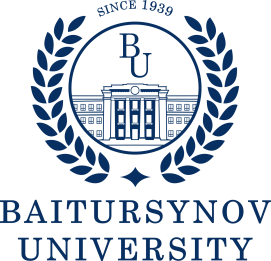 УтверждаюПредседатель Правления - Ректор __________ С.Куанышбаев__________ 2022 г.1 Область применения…………………………………………………...…....42 Нормативные ссылки ……………………………………………………....43 Обозначения и сокращения………………………………………………...44 Общие положения……………………………………………………...…....       55 Описание……………………………………………………………….…….5 §1. Квалификационные требования…………………………………..........5 §2. Должностные обязанности…………………..………………………......5 §3. Права………………………………………………………………...……..10 §4. Ответственность……………………………………………………...…..10 §5. Взаимоотношения……………………………………….......................…116 Порядок внесения изменений……………………………………………….117 Согласование, хранение и рассылка…………………………………….....11